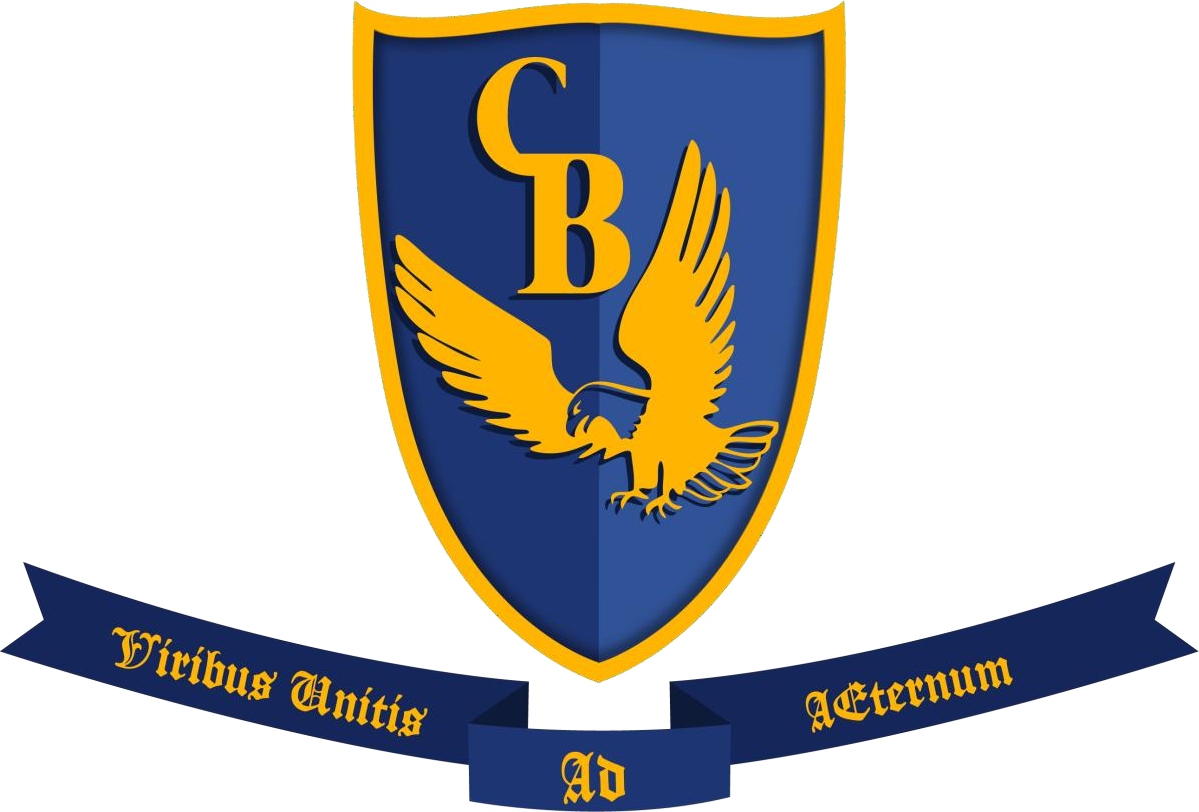                        PLAN DE FORMACIÓN CIUDADANACOLEGIO BOSTON2021“Estoy en completo desacuerdo con sus ideas, pero, daría gustoso mi vida por su derecho a expresarlas”Voltaire “Ser ciudadanos es un derecho, pero al mismo tiempo un aprendizaje que no ocurre de la noche a la mañana.La vocación ciudadana de la escuela debiera expresarse en su PEI y estar presente en sus diversas instancias formativas”La escuela que queremos, MINEDUC 2015FUNDAMENTACIONLa escuela constituye un espacio de formación integral, pluralista y democrático, con el fin de socializar actitudes, emociones, valores, creencias conocimientos y capacidades, tanto individuales como colectivas.Considerando el interés que el MINEDUC transmite a cada uno de los establecimientos educacionales en relación a un Plan de Formación Ciudadana sustentado en la ley 20.911, nuestro establecimiento promueve directrices de acción tendientes a fomentar el desarrollo de habilidades que le permita a nuestra comunidad participar de una sociedad democrática, creativa, inclusiva y dinámica; en el que toda la institución se hace responsable con su protagonismo, del cumplimiento de los objetivos planteados.Nos distinguimos por ser una institución educativa subvencionada gratuita con niveles de educación pre-básica, básica y media. Busca entregar una educación integral de tipo científico–humanista, basado en el afecto, con énfasis en la formación de virtudes en equilibrio con el desarrollo y autocuidado de la persona y entorno; además, de formar un alumno capaz de tomar decisiones responsables y fraternas que propendan al conocimiento, a la propia felicidad y al bien común.IDENTIFICACIÓNOBJETIVOSACCIONES FOCALIZADASPLANIFICACIÓNMARZOABRILMAYOJUNIO   AGOSTOSEPTIEMBREOCTUBRE   NoviembreANEXOSCon el fin de alcanzar el programa planteado el ministerio, insta a los colegios y liceos a formular una propuesta, representada en acciones concretas, que dé cumplimiento a los siguientes objetivos:Promover la comprensión y análisis del concepto de ciudadanía y los derechos y deberes asociados a ella, entendidos éstos en el marco de una república democrática, con el propósito de formar una ciudadanía activa en el ejercicio y cumplimiento de estos derechos y deberes.Fomentar en los estudiantes el ejercicio de una ciudadanía crítica, responsable, respetuosa, abierta y creativa.Promover el conocimiento, comprensión y análisis del Estado de Derecho y de la institucionalidad local, regional y nacional, y la formación de virtudes cívicas en los estudiantes.Promover el conocimiento, comprensión y compromiso de los estudiantes con los derechos humanos reconocidos en la Constitución Política de la República y en los tratados internacionales suscritos y ratificados por Chile, con especial énfasis en los derechos del niño.Fomentar en los estudiantes la valoración de la diversidad social y cultural del país.Fomentar la participación de los estudiantes en temas de interés público.Garantizar el desarrollo de una cultura democrática y ética en la escuela.Fomentar una cultura de la transparencia y la probidad.Fomentar en los estudiantes la tolerancia y el pluralismo.En este mismo sentido, la Ley 20.911 sugiere, a modo de ejemplo u orientación, los siguientes ámbitos de acción:Una planificación curricular que visibilice de modo explícito los objetivos de aprendizaje transversales que refuerzan el desarrollo de la ciudadanía, la ética y una cultura democrática en las distintas asignaturas del currículum escolar.La realización de talleres y actividades extra programáticas, en los cuales haya una integración y retroalimentación de la comunidad educativa.La formación de docentes y directivos en relación con los objetivos y contenidos establecidos en esta ley.El desarrollo de actividades de apertura del establecimiento a la comunidad.Actividades para promover una cultura de diálogo y sana convivencia escolar.Estrategias para fomentar la representación y participación de los estudiantes.Otras que el sostenedor en conjunto con la comunidad educativa consideren pertinentes.LUIS VALENCIA SALINASUTP ENSEÑANZA MEDIAColegioBostonRBD14580-7DependenciaParticular SubvencionadoNiveles de Educación que imparteEnseñanza Pre-Básica, Básica y MediaComuna, RegiónVilla Alemana, QuintaObjetivo GeneralConstituir una comunidad que se una en la coordinación de acciones para ofrecer al educando una preparación académica; una vocación de integración al mundo; una pujante formación humana integral; una guía para capacitarlo en el desarrollo de su proyecto vital, sobre la base de una visión humanista integradora, que lo comprometa a colaborar en la construcción de una sociedad másDigna e inclusiva.Objetivos Específicosa) Promover la comprensión y análisis del concepto de ciudadanía y los derechos y deberes asociados a ella, entendidos éstos en el marco de una república democrática, con el propósito de formar una ciudadanía activa en el ejercicio y cumplimiento de estos derechos y deberes.Objetivos Específicosb) Fomentar en los estudiantes el ejercicio de una ciudadanía crítica, responsable, respetuosa, abierta y creativa.Objetivos Específicosc) Promover el conocimiento, comprensión y análisis del Estado de Derecho y de la institucionalidad local, regional y nacional, y la formación de virtudes cívicas en los estudiantes.Objetivos Específicosd) Promover el conocimiento, comprensión y compromiso de los estudiantes con los Derechos Humanos reconocidos en la Constitución Política de la República y en los tratados internacionalessuscritos y ratificados por Chile, con especial énfasis en los derechos del niño.Objetivos Específicose) Fomentar en los estudiantes la valoración de la diversidad social y cultural del país.Objetivos Específicosf) Fomentar la participación de los estudiantes en temas de interés público.Objetivos Específicosg) Garantizar el desarrollo de una cultura democrática, moral  y ética en el colegio.Objetivos Específicosh) Fomentar una cultura de la transparencia y la probidad.Objetivos Específicosi) Fomentar en los estudiantes la tolerancia y el pluralismo.PEI SELLOS FORMATIVOSFormación Integral y Valórica.Educación Inclusiva (aceptando alumnos con	Necesidades Educativas Especiales).Fomento en la Diversidad Cultural (Actividades Artístico- Culturales, Deportivas, etc.)FORMACIÓN CIUDADANA EN EL PROYECTO CURRICULAR O EN LA DIMENSIÓN GESTIÓNPEDAGÓGICA DEL PMEDesarrollo integral de nuestros estudiantes que les permita participar activamente en cualquier ámbito de la vida ciudadana, promoviendo actitud de flexibilidad ante los constantes cambios de la sociedad actual.ACCIONES ASOCIADAS AL PMEElección de directiva en consejos de cursos de alumnos y en reuniones de apoderados.Generar espacios para la constitución y participación activa de CCPP y CCAA en el Consejo Escolar.Institucionalizar el debate y la  actitud crítica como una forma de participación y reflexión de visiones de sociedad para transparentar la toma de decisiones, critica, responsable, respetuosa, abierta y creativa.RECURSOS ASOCIADOS1. Espacios adecuados para la difusión y desarrollo de las acciones (biblioteca, sala de clases, sala de informática, espacios libres, salas de reuniones, etc. 2. Acceso a internet, página web del colegio y redes sociales.3. Equipo multidisciplinario (Inspector General, Unidad Técnica Pedagógica, Orientador,Psicóloga, encargado de Convivencia, Psicopedagoga, entre otros.)INDICADORES DE EVALUACIÓN1. Participación activa de la comunidad educativa.2. Encuentros de temas contingentes, atingentes y  de acuerdo a los niveles.3. Participación de los estudiantes en las elecciones de CEAL y de sus directivas internas de    5º a 4º medio.4. Participación activa en salidas culturales y charlas virtuales de acuerdo a la situación actual.Acción (Nombre y descripción)Elección de Centro de Padres y ApoderadosDesarrollo de la cultura de la transparencia del Centro de Padres del colegio.Objetivo (s) de la leyFortalecer la participación ciudadana, como también, fomentar la comunicación, el respeto y la socialización.Incentivar y practicar entre los apoderados que componen el Centro de Padres del colegio el concepto de transparencia como principio fundamental que guía el ejercicio de cargos de responsabilidad.FechasInicio: Segunda semana de marzo.FechasTérmino: Último día hábil de marzoResponsableAsesor Centro de Padres Carla LabrínRecursos para la implementaciónNómina alumnos, lista de candidatos, cartulina.Programa con el que financia lasacciones----Medios de verificaciónRegistro Acta de Constitución, registro fotográfico y videos en contexto covid 19.Acción (Nombre y descripción)Elección directivas de cursoDesarrollo de la cultura de la transparencia del Centro de Alumnos del colegio.Producto de la situación de emergencia que vive el país producto del covid19. Lo que se busca, más que formar directivas, es elegir uno o dos representantes.Objetivo (s) de la leyFortalecer la participación consiente  ciudadana de los estudiantes, como también, fomentar la comunicación, el respeto, la socialización, la inclusión y el espíritu crítico.FechasInicio: Segunda semana de marzo.FechasTérmino: Último día hábil de marzoResponsableProfesores JefesRecursos para la implementaciónNómina alumnos, lista de candidatos.Programa con el que financia lasacciones----Medios de verificaciónRegistro lista de la directiva en el libro de clases, registro fotográfico. Acción (Nombre y descripción)Elección de Centro de AlumnosDesarrollo de la cultura de la transparencia del Centro de Alumnos del colegio.Es importante aclarar que, en las condiciones de emergencia del país, no permite realizar elecciones tradicionales. Objetivo (s) de la leyFortalecer la participación ciudadana, como también, fomentar la comunicación, el respeto y la socialización.Incentivar y practicar entre los estudiantes que componen el Centro de Alumnos del colegio el concepto de transparencia y justicia como principio fundamental que guía el ejercicio de cargos de responsabilidad.FechasInicio: Segunda semana de marzo.FechasTérmino: Ultimo día hábil de marzoResponsableAsesor Centro de Alumnos: Héctor Cornejo Montero.Recursos para la implementaciónNómina alumnos, lista de candidatos, cartulina.Programa con el que financia lasacciones----Medios de verificaciónRegistro Acta de Constitución, registro fotográfico.Acción (Nombre y descripción)Cultiva tu mente y espíritu leyendo un libroLos alumnos de Pre Kínder a 4º medio, durante el mes de abril, planifican y organizan actividades para la celebración del día del libro en contexto covid19, lectura al aire libre, cuenta cuentos, declamación, intercambio de lecturas, representaciones, etc.Objetivo (s) de la ley- Fomentar en los estudiantes el ejercicio de una ciudadanía crítica, responsable, diversaInclusiva, respetuosa y solidaria.FechasInicio: AbrilFechasTérmino: AbrilResponsableCargo: UTP Media, Psicopedagogas, Depto. Lenguaje – Biblioteca CRA.Recursos para laimplementaciónEspacios públicos por situación sanitaria del paísMaterial de oficinaPrograma con el que financia las accionesMedios de verificaciónFotografíaInformativo en Pagina webPauta de evaluaciónAcción (Nombre y descripción)Durante el mes de abril se socializan los reglamentos Evaluación, Convivencia yprotocolos que norman la convivencia al interior de nuestra comunidad educativa.Objetivo (s) de la leyPromover la comprensión y análisis del concepto de ciudadanía y los derechos y deberes asociados a ella, entendidos estos en el marco de una República Democrática, con el propósito de formar una ciudadanía activa y consciente en el ejercicio y cumplimiento de los derechos y deberes cívicos. FechasInicio: Tercera semana de marzo.FechasTérmino: Último día hábil de abrilResponsableCargo: Equipo directivo, equipo UTP, Encargado Convivencia, los Profesores y todo el personal asistente del colegio.Recursos para la implementaciónMaterial de oficinaDatasCharlas virtuales y presenciales de acuerdo al estado sanitario de emergencia.Programa con el que financia lasaccionesMedios de verificaciónPower pointRegistro de contenidos Consejo de curso en libros de clasesTabla y registro de reunión de apoderados.Acción (Nombre ydescripción)Efemérides Nacionales Motivar a los alumnos y alumnas de prebásica y básica a conocer y valorar la importancia de mayo como el “mes del Mar” y la relevancia de héroes como Prat, Condell, Aldea y otros patriotas chilenos. Objetivo (s) de la ley Fomentar la participación de los estudiantes en temas de interés públicos y nacionales FechasInicio: MayoFechasTérmino: fin de MayoResponsableCargo: Profesora de Historia de básica y profesor encargado del Plan ciudadanoRecursos para laimplementaciónCelular, cámara, computadorPrograma con el quefinancia las acciones----Medios de verificaciónFotografías y videosAcción (Nombre ydescripción)Derechos humanosSe integrará una actividad respecto de los Derechos Humanos en los contenidos de Historia y Filosofía, con el fin de promover el conocimiento de estos en los alumnos y alumnas del establecimiento.  Temas a tratar: historia de los derechos humanos, Importancia de los derechos humanos, los derechos humanos en Chile y en el mundo.Objetivo (s) de la ley Promover el conocimiento, comprensión y compromiso de los estudiantes con los Derechos Humanos. FechasInicio: MayoFechasTérmino: fin de MayoResponsableCargo: Profesor de Historia de Media y profesor de Filosofía.Recursos para laimplementaciónComputador, clase zoom. Internet.Programa con el quefinancia las acciones----Medios de verificaciónPlanificación, clase grabadaAcción (Nombre ydescripción)Charlas Virtuales del Patrimonio CulturalLos alumnos de Enseñanza Media participan de charla virtual respecto del Patrimonio Cultural de Villa Alemana.Objetivo (s) de la leyPromover el conocimiento, comprensión Valor, en los estudiantes de una ciudadanía, crítica, responsable, respetuosa, abierta y creativa. FechasInicio: JunioFechasTérmino: fin de junioResponsableCargo: Encargado del Plan Ciudadano.Recursos para laimplementaciónNicole Botto López, Encargada a de la Unidad de Patrimonio de la Ilustre Municipalidadde Villa AlemanaPrograma con el quefinancia las acciones----Medios de verificaciónFotografías y videos, grabación zoomAcción (Nombre ydescripción)Promoción de los Derechos del niño Presentación de la carta de los Derechos del Niño, en la clase de Historia de la Educación Básica con el fin de que tomen conciencia de la importancia de ellos. Por otro lado, relacionar estos derechos con los deberes que ellos tienen como estudiantes y la importancia de cumplir ambos.Objetivo (s) de la leyPromover la comprensión y análisis del concepto de ciudadanía, y los deberes y derechos asociados a ella. FechasInicio: Agosto FechasTérmino: fin de agostoResponsableCargo: Profesores de historia y encargado del Plan Ciudadano.Recursos para laimplementaciónComputador e internet. Clase zoomPrograma con el quefinancia las acciones----Medios de verificaciónVideos, grabación zoom, capsulas informativas, etcAcción (Nombre ydescripción)El 18 de todos los chilenos en contexto covid19En clases de historia y música, forma transversal, se mostrarán capsulas virtuales y videos, en el mes de la patria, de diversos bailes, comidas y tradiciones representativos de las diferentes zonas culturales de nuestro país.  Objetivo (s) de la ley Fomentar en los estudiantes la valoración de la diversidad social y cultural del país y que identifican la identidad nacional. FechasInicio: Septiembre FechasTérmino: fin de SeptiembreResponsableCargo: Profesores de historia y encargado del Plan Ciudadano.Recursos para laimplementaciónComputador e internet. Clase zoomPrograma con el quefinancia las acciones----Medios de verificaciónVideos, grabación zoom, capsulas informativas, etc.Acción (Nombre ydescripción)Tolerancia y Pluralismo Realización de Charlas, o presentación de videos o películas de forma virtual de parte de profesores del área de Biología, Religión, Historia, Orientación y Filosofía relacionadas con el tema.  La temática puede ser variada, a saber, Diversidad cultural, Diversidad sexual, Diversidad de género, etc.Objetivo (s) de la ley Fomentar a los estudiantes la tolerancia y el pluralismo. FechasInicio: Octubre FechasTérmino: fin de OctubreResponsableCargo: Profesores de Biología, Historia, Religión y Filosofía.Recursos para laimplementaciónComputador e internet. Clase zoomPrograma con el quefinancia las acciones----Medios de verificaciónVideos, grabación zoom, capsulas informativas, etc.Acción (Nombre y descripción)Revisión Reglamentos de Evaluación y Convivencia EscolarDurante el mes de noviembre y diciembre se revisará, los reglamentos Evaluación, Convivencia yProtocolos que norman la convivencia al interior de nuestra comunidad educativa.Objetivo (s) de la leyFechasInicio: Primera semana de noviembre.FechasTérmino: Último día de clases de diciembre.ResponsableCargo: Equipo directivo, equipo técnico – Encargado Convivencia y todos losProfesoresRecursos para la implementaciónEquipo de radio: consola. Notebook, micrófonos, grabadora, auriculares. Pizarra, cabina de transmisión (sala contigua al escenario).Programa con el que financialas accionesMedios de verificaciónPower pointRegistro de contenidos Consejo de curso en libros de clasesTabla y registro de reunión de apoderados.